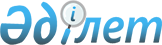 О внесении изменений в решение Есильского районного маслихата от 23 декабря 2015 года № 48/3 "О районном бюджете на 2016-2018 годы"Решение Есильского районного маслихата Акмолинской области от 27 июля 2016 года № 6/2. Зарегистрировано Департаментом юстиции Акмолинской области 8 августа 2016 года № 5492      Примечание РЦПИ.

      В тексте документа сохранена пунктуация и орфография оригинала.

      В соответствии с пунктом 4 статьи 106, пунктом 1 статьи 111 Бюджетного кодекса Республики Казахстан от 4 декабря 2008 года, статьей 6 Закона Республики Казахстан от 23 января 2001 года "О местном государственном управлении и самоуправлении в Республике Казахстан", Есильский районный маслихат РЕШИЛ:

      1. Внести в решение Есильского районного маслихата "О районном бюджете на 2016-2018 годы" от 23 декабря 2015 года № 48/3 (зарегистрировано в Реестре государственной регистрации нормативных правовых актов № 5207, опубликовано 25 января 2016 года в районной газете "Жаңа Есіл") следующие изменения:

      пункт 1 изложить в новой редакции:

      "1. Утвердить районный бюджет на 2016-2018 годы, согласно приложениям 1, 2 и 3 соответственно, в том числе на 2016 год в следующих объемах:

      1) доходы 3506279,3 тысячи тенге, в том числе:

      налоговые поступления 893908 тысяч тенге;

      неналоговые поступления 15096 тысяч тенге;

      поступления от продажи основного капитала 13577 тысяч тенге;

      поступления трансфертов 2583698,3 тысячи тенге;

      2) затраты 3576873,4 тысячи тенге;

      3) чистое бюджетное кредитование 1648633 тысячи тенге, в том числе: бюджетные кредиты 1651095 тысяч тенге;

      погашение бюджетных кредитов 2462 тысячи тенге;

      4) сальдо по операциям с финансовыми активами 0 тысяч тенге;

      5) дефицит (профицит) бюджета (-1719227,1) тысяча тенге;

      6) финансирование дефицита (использование профицита) бюджета 1719227,1 тысяча тенге.";

      приложения 1, 7 к указанному решению изложить в новой редакции согласно приложениям 1, 2 к настоящему решению.

      2. Настоящее решение вступает в силу со дня государственной регистрации в Департаменте юстиции Акмолинской области и вводится в действие с 1 января 2016 года.



      "СОГЛАСОВАНО"



      27 июля 2016 года

 Районный бюджет на 2016 год Бюджетные программы города районного значения, поселка, села, сельского округа на 2016 год
					© 2012. РГП на ПХВ «Институт законодательства и правовой информации Республики Казахстан» Министерства юстиции Республики Казахстан
				
      Председатель сессии
районного маслихата

К.Мистриди

      Секретарь
районного маслихата

С.Агымбаева

      Аким Есильского района

А.Калжанов
Приложение 1
к решению Есильского
районного маслихата
от 27 июля 2016 года № 6/2Приложение 1
к решению Есильского
районного маслихата
от 23 декабря 2015 года № 48/3Категория 

Категория 

Категория 

Категория 

Сумма, тысяч тенге

Класс

Класс

Класс

Подкласс

Подкласс

Наименование

1

2

3

4

5

 ДОХОДЫ

3 506 279,3

1

Налоговые поступления

893 908

1

Подоходный налог

44 800

2

Индивидуальный подоходный налог

44 800

3

Социальный налог

431 476

1

Социальный налог

431 476

4

Налоги на собственность

299 258

1

Налоги на имущество

223 447

3

Земельный налог

18 000

4

Налог на транспортные средства

49 211

5

Единый земельный налог

8 600

5

Внутренние налоги на товары, работы и услуги

109 023

2

Акцизы 

13 723

3

Поступления за использование природных и других ресурсов

70 000

4

Сборы за ведение предпринимательской и профессиональной деятельности

25 300

8

Обязательные платежи, взимаемые за совершение юридически значимых действий и (или) выдачу документов уполномоченными на то государственными органами или должностными лицами

9 351

1

Государственная пошлина

9 351

2

Неналоговые поступления

15 096

1

Доходы от государственной собственности

6 616

1

Поступления части чистого дохода государственных предприятий

109

5

Доходы от аренды имущества, находящегося в государственной собственности

6 411

7

Вознаграждения по кредитам, выданным из государственного бюджета

96

4

Штрафы, пени, санкции, взыскания, налагаемые государственными учреждениями, финансируемыми из государственного бюджета, а также содержащимися и финансируемыми из бюджета (сметы расходов) Национального Банка Республики Казахстан

166

1

Штрафы, пени, санкции, взыскания, налагаемые государственными учреждениями, финансируемыми из государственного бюджета, а также содержащимися и финансируемыми из бюджета (сметы расходов) Национального Банка Республики Казахстан, за исключением поступлений от организаций нефтяного сектора

166

6

Прочие неналоговые поступления

8 314

1

Прочие неналоговые поступления

8 314

3

Поступления от продажи основного капитала

13 577

1

Продажа государственного имущества, закрепленного за государственными учреждениями

2 560

1

Продажа государственного имущества, закрепленного за государственными учреждениями

2 560

3

Продажа земли и нематериальных активов

11 017

1

Продажа земли

11 017

4

Поступления трансфертов

2 583 698,3

2

Трансферты из вышестоящих органов государственного управления

2 583 698,3

2

Трансферты из областного бюджета

2 583 698,3

Функциональная группа

Функциональная группа

Функциональная группа

Функциональная группа

Сумма

Администратор бюджетных программ

Администратор бюджетных программ

Администратор бюджетных программ

Сумма

Программа 

Программа 

Сумма

Наименование

1

2

3

4

5

II. Затраты

3 576 873,4

01

Государственные услуги общего характера

342 164,5

112

Аппарат маслихата района (города областного значения)

15 566

001

Услуги по обеспечению деятельности маслихата района (города областного значения)

15 566

122

Аппарат акима района (города областного значения)

75 911

001

Услуги по обеспечению деятельности акима района
 (города областного значения)

75 911

123

Аппарат акима района в городе, города районного значения, поселка, села, сельского округа

194 512

001

Услуги по обеспечению деятельности акима района в городе, города районного значения, поселка, села, сельского округа

194 512

458

Отдел жилищно-коммунального хозяйства, пассажирского транспорта и автомобильных дорог района (города областного значения)

16 851

001

Услуги по реализации государственной политики на местном уровне в области жилищно-коммунального хозяйства, пассажирского транспорта и автомобильных дорог 

16 851

459

Отдел экономики и финансов района (города областного значения)

32 130,5

001

Услуги по реализации государственной политики в области формирования и развития экономической политики, государственного планирования, исполнения бюджета и управления коммунальной собственностью района (города областного значения)

29 334

003

Проведение оценки имущества в целях налогообложения

668,5

010

Приватизация, управление коммунальным имуществом, постприватизационная деятельность и регулирование споров, связанных с этим

2 128

494

Отдел предпринимательства и промышленности района (города областного значения)

7 194

001

Услуги по реализации государственной политики на местном уровне в области развития предпринимательства и промышленности

7 194

02

Оборона

2 875

122

Аппарат акима района (города областного значения)

2 875

005

Мероприятия в рамках исполнения всеобщей воинской обязанности

1 875

006

Предупреждение и ликвидация чрезвычайных ситуаций масштаба района (города областного значения)

1 000

04

Образование

2 163 822,5

464

Отдел образования района (города областного значения)

2 138 020

001

Услуги по реализации государственной политики на местном уровне в области образования 

13 500

003

Общеобразовательное обучение

1 660 989

005

Приобретение и доставка учебников, учебно-методических комплексов для государственных учреждений образования района (города областного значения)

24 481

006

Дополнительное образование для детей 

60 003

009

Обеспечение деятельности организаций дошкольного воспитания и обучения

60 333

015

Ежемесячные выплаты денежных средств опекунам (попечителям) на содержание ребенка-сироты (детей-сирот), и ребенка (детей), оставшегося без попечения родителей

21 202

022

Выплата единовременных денежных средств казахстанским гражданам, усыновившим (удочерившим) ребенка (детей)-сироту и ребенка (детей), оставшегося без попечения родителей 

638

040

Реализация государственного образовательного заказа в дошкольных организациях образования 

275 374

067

Капитальные расходы подведомственных государственных учреждений и организаций

21 500

465

Отдел физической культуры и спорта района (города областного значения)

25 802,5

017

Дополнительное образование для детей и юношества по спорту

25 802,5

06

Социальная помощь и социальное обеспечение

152 052,5

451

Отдел занятости и социальных программ района (города областного значения)

142 328,5

001

Услуги по реализации государственной политики на местном уровне в области обеспечения занятости и реализации социальных программ для населения

24 690

002

Программа занятости

17 487

004

Оказание социальной помощи на приобретение топлива специалистам здравоохранения, образования, социального обеспечения, культуры, спорта и ветеринарии в сельской местности в соответствии с законодательством Республики Казахстан

23 257

005

Государственная адресная социальная помощь

941

006

Оказание жилищной помощи

1 600

007

Социальная помощь отдельным категориям нуждающихся граждан по решениям местных представительных органов

22 718,5

010

Материальное обеспечение детей-инвалидов, воспитывающихся и обучающихся на дому

859

011

Оплата услуг по зачислению, выплате и доставке пособий и других социальных выплат

468

014

Оказание социальной помощи нуждающимся гражданам на дому

30 712

016

Государственные пособия на детей до 18 лет

1 310

017

Обеспечение нуждающихся инвалидов обязательными гигиеническими средствами и предоставление услуг специалистами жестового языка, индивидуальными помощниками в соответствии с индивидуальной программой реабилитации инвалида

4 295

023

Обеспечение деятельности центров занятости населения

914

025

Внедрение обусловленной денежной помощи по проекту Өрлеу

8 129

050

Реализация Плана мероприятий по обеспечению прав и улучшению качества жизни инвалидов на 2012-2018 годы

4 948

458

Отдел жилищно-коммунального хозяйства, пассажирского транспорта и автомобильных дорог района (города областного значения)

578

050

Реализация Плана мероприятий по обеспечению прав и улучшению качества жизни инвалидов на 2012-2018 годы

578

464

Отдел образования района (города областного значения)

9 146

030

Содержание ребенка (детей), переданного патронатным воспитателям

9 146

07

Жилищно-коммунальное хозяйство

518 642,6

123

Аппарат акима района в городе, города районного значения, поселка, села, сельского округа

166 000

007

Организация сохранения государственного жилищного фонда города районного значения, поселка, села, сельского округа

166 000

458

Отдел жилищно-коммунального хозяйства, пассажирского транспорта и автомобильных дорог района (города областного значения)

211 195,1

011

Обеспечение бесперебойного теплоснабжения малых городов

125 282,6

012

Функционирование системы водоснабжения и водоотведения

85 912,5

467

Отдел строительства района (города областного значения)

136 176,5

003

Проектирование и (или) строительство, реконструкция жилья коммунального жилищного фонда

1 000

006

Развитие системы водоснабжения и водоотведения

25 876,5

062

Строительство и (или) реконструкция жилья и инженерно-коммуникационной инфраструктуры для переселения жителей населенных пунктов Калачи и Красногорский Акмолинской области

109 300

479

Отдел жилищной инспекции района (города областного значения)

5 271

001

Услуги по реализации государственной политики на местном уровне в области жилищного фонда

5 271

08

Культура, спорт, туризм и информационное пространство

166 584

455

Отдел культуры и развития языков района (города областного значения)

131 326

001

Услуги по реализации государственной политики на местном уровне в области развития языков и культуры

9 246

003

Поддержка культурно-досуговой работы

72 125

006

Функционирование районных (городских) библиотек

37 503

007

Развитие государственного языка и других языков народа Казахстана

10 757

032

Капитальные расходы подведомственных государственных учреждений и организаций

1 695

456

Отдел внутренней политики района (города областного значения)

19 616

001

Услуги по реализации государственной политики на местном уровне в области информации, укрепления государственности и формирования социального оптимизма граждан

8 616,4

002

Услуги по проведению государственной информационной политики

4 490

003

Реализация мероприятий в сфере молодежной политики

6 352,5

006

Капитальные расходы государственного органа

157,1

465

Отдел физической культуры и спорта района (города областного значения)

15 642

001

Услуги по реализации государственной политики на местном уровне в сфере физической культуры и спорта

7 136

006

Проведение спортивных соревнований на районном (города областного значения) уровне

2 254

007

Подготовка и участие членов сборных команд района (города областного значения) по различным видам спорта на областных спортивных соревнованиях

6 252

10

Сельское, водное, лесное, рыбное хозяйство, особо охраняемые природные территории, охрана окружающей среды и животного мира, земельные отношения

74 602

459

Отдел экономики и финансов района (города областного значения)

3 090

099

Реализация мер по оказанию социальной поддержки специалистов

3 090

462

Отдел сельского хозяйства района (города областного значения)

19 611

001

Услуги по реализации государственной политики на местном уровне в сфере сельского хозяйства

19 611

463

Отдел земельных отношений района (города областного значения)

10 229

001

Услуги по реализации государственной политики в области регулирования земельных отношений на территории района (города областного значения

8 229

003

Земельно-хозяйственное устройство населенных пунктов

2 000

473

Отдел ветеринарии района (города областного значения)

41 672

001

Услуги по реализации государственной политики на местном уровне в сфере ветеринарии

14 173

007

Организация отлова и уничтожения бродячих собак и кошек

1 000

010

Проведение мероприятий по идентификации сельскохозяйственных животных

265

011

Проведение противоэпизоотических мероприятий

25 734

047

Возмещение владельцам стоимости обезвреженных (обеззараженных) и переработанных без изъятия животных, продукции и сырья животного происхождения, представляющих опасность для здоровья животных и человека

500

11

Промышленность, архитектурная, градостроительная и строительная деятельность

19 677

467

Отдел строительства района (города областного значения)

12 959

001

Услуги по реализации государственной политики на местном уровне в области строительства

12 959

468

Отдел архитектуры и градостроительства района (города областного значения)

6 718

001

Услуги по реализации государственной политики в области архитектуры и градостроительства на местном уровне 

6 718

12

Транспорт и коммуникации

50 000

458

Отдел жилищно-коммунального хозяйства, пассажирского транспорта и автомобильных дорог района (города областного значения)

50 000

023

Обеспечение функционирования автомобильных дорог

50 000

13

Прочие

32 023

459

Отдел экономики и финансов района (города областного значения)

18 000

012

Резерв местного исполнительного органа района (города областного значения) 

18 000

123

Аппарат акима района в городе, города районного значения, поселка, села, сельского округа

13 975

040

Реализация мер по содействию экономическому развитию регионов в рамках Программы "Развитие регионов" 

13 975

494

Отдел предпринимательства и промышленности района (города областного значения)

48

006

Поддержка предпринимательской деятельности

48

14

Обслуживание долга

96

459

Отдел экономики и финансов района (города областного значения)

96

021

Обслуживание долга местных исполнительных органов по выплате вознаграждений и иных платежей по займам из областного бюджета

96

15

Трансферты

54 334,3

459

Отдел экономики и финансов района (города областного значения)

54 334,3

006

Возврат неиспользованных (недоиспользованных) целевых трансфертов

4 334,3

051

Трансферты органам местного самоуправления

50 000

III. Чистое бюджетное кредитование

1 648 633

Бюджетные кредиты

1 651 095

07

Жилищно-коммунальное хозяйство

1 644 732

458

Отдел жилищно-коммунального хозяйства, пассажирского транспорта и автомобильных дорог района (города областного значения)

1 644 732

053

Кредитование на реконструкцию и строительство систем тепло-, водоснабжения и водоотведения

1 644 732

10

Сельское, водное, лесное, рыбное хозяйство, особо охраняемые природные территории, охрана окружающей среды и животного мира, земельные отношения

6 363

459

Отдел экономики и финансов района (города областного значения)

6 363

018

Бюджетные кредиты для реализации мер социальной поддержки специалистов 

6 363

5

Погашение бюджетных кредитов

2 462

01

Погашение бюджетных кредитов

2 462

1

Погашение бюджетных кредитов, выданных из государственного бюджета 

2 462

IV. Сальдо по операциям с финансовыми активами

0

V. Дефицит (профицит) бюджета 

-1 719 227,1

VI. Финансирование дефицита (использование профицита) бюджета

1 719 227,1

7

Поступление займов

1 651 095

01

Внутренние государственные займы

1 651 095

2

Договоры займа

1 651 095

16

Погашение займов

2 462

459

Отдел экономики и финансов района (города областного значения)

2 462

005

Погашение долга местного исполнительного органа перед вышестоящим бюджетом

2 462

8

Используемые остатки бюджетных средств

70 594,1

01

Остатки бюджетных средств

70 594,1

1

Свободные остатки бюджетных средств

70 594,1

Приложение 2
к решению Есильского
районного маслихата
от 27 июля 2016 года № 6/2 Приложение 7
к решению Есильского
районного маслихата
от 23 декабря 2015 года № 48/3Функциональная группа

Функциональная группа

Функциональная группа

Функциональная группа

Сумма, тысяч тенге

Администратор бюджетных программ

Администратор бюджетных программ

Администратор бюджетных программ

Сумма, тысяч тенге

Программа 

Программа 

Сумма, тысяч тенге

Наименование

1

2

3

4

5

01

Государственные услуги общего характера

194 512

123

Аппарат акима района в городе, города районного значения, поселка, села, сельского округа

194 512

001

Услуги по обеспечению деятельности акима района в городе, города районного значения, поселка, села, сельского округа

194 512

Аппарат акима города Есиль Есильского района

23 699,5

Аппарат акима села Аксай Есильского района

10 055

Аппарат акима Бузулукского сельского округа Есильского района

10 539

Аппарат акима Двуреченского сельского округа Есильского района

9 433

Аппарат акима Жаныспайского сельского округа Есильского района

8 829

Аппарат акима Зареченского сельского округа Есильского района

10 357

Аппарат акима Знаменского сельского округа Есильского района

8 691

Аппарат акима Интернационального сельского округа Есильского района

9 496

Аппарат акима Каракольского сельского округа Есильского района

11 257

Аппарат акима села Курское Есильского района

7 632

Аппарат акима Красивинского сельского округа Есильского района

14 785

Аппарат акима посҰлка Красногорский Есильского района

15 489

Аппарат акима села Московское Есильского района

9 001

Аппарат акима села Орловка Есильского района

8 463

Аппарат акима села Раздольное Есильского района

7 701

Аппарат акима села Свободное Есильского района

11 765

Аппарат акима Юбилейного сельского округа Есильского района

9 378

Аппарат акима села Ярославка Есильского района

7 942

07

Жилищно-коммунальное хозяйство

166 000

123

Аппарат акима района в городе, города районного значения, поселка, села, сельского округа

166 000

007

Организация сохранения государственного жилищного фонда города районного значения, поселка, села, сельского округа

166 000

Аппарат акима города Есиль Есильского района

166 000

13

Прочие

13 975

123

Аппарат акима района в городе, города районного значения, поселка, села, сельского округа

13 975

040

Реализация мер по содействию экономическому развитию регионов в рамках Программы "Развитие регионов" 

13 975

Аппарат акима села Аксай Есильского района

4 394

Аппарат акима Бузулукского сельского округа Есильского района

4 395

Аппарат акима села Свободное Есильского района

5 186

